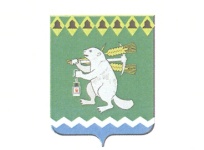 Территориальный  орган  местногосамоуправления села Покровскоес подведомственной  территориейнаселенного пункта поселкаЗаболотье623795, Свердловская область Артемовский район, с. Покровское пл. Красных Партизан, д. 2тел. (34363) 40-5-51, факс  40-5-51        ОКПО  04245555 ОГРН1026600580137ИНН 6602001348  КПП 66770100131.10. 2017 № 198/32                Территориального органа местного самоуправления  села Покровское предоставляет Перечень муниципальных правовых актов за 2017 годПримечание: по п.1 - Муниципальные правовые акты в электронном виде были направлены ранее по электронной почтена адрес:  registr@gov66.ru;  Председатель                                                                                          Д.С. Авдеев №п/пРеквизитыНаименованиеДата  принятияДата размещения на  официальный сайт Дата размещения на  официальный сайт Сведения об источниках и датах официального опубликования МНПА 1.04.08.2017 №  29Об утверждении Административного регламента предоставления Территориальным органом местного самоуправления села Покровское муниципальной услуги «О выдаче справок о проживании заявителей в домах с печным отоплением, не имеющих центрального отопления, на территории Территориального органа местного самоуправления села Покровское»04.08.201704.08.201704.08.2017Газета «Артемовский рабочий» № 32 от 11.08.2017210.04.2017 №  14Административный регламент предоставления муниципальной услуги «Переселение граждан из жилых помещений, признанных в установленном порядке непригодными для проживания либо находящихся в жилых домах, подлежащих сносу на территории подведомственной Территориальному органу местного самоуправления села Покровское»14.04.201714.04.201714.04.2017Газета «Артемовский рабочий» № 16 от 21.04.2017310.04.2017 № 15О проведении Всероссийского экологического субботника «Зеленая Весна – 2017» и месячника на территории Территориального органа местного самоуправления села Покровское в 2017году10.04.201714.04.201714.04.2017Газета «Артемовский рабочий» № 16 от 21.04.2017403.04.2017 № 10О проведении месячника по наведению чистоты и порядка на территории Территориального органа местного самоуправления села Покровское03.04.201703.04.201703.04.2017Газета «Артемовский рабочий» № 14от 04.04.2017531.03.2017 № 9 АО проведении месячника по обучению мерам пожарной безопасности на территории Территориального органа местного самоуправления села Покровское с подведомственной территорией населенного пункта поселка Заболотье весной 2017 года31.03.201731.03.201731.03.2017Газета «Артемовский рабочий» № 14от 04.04.2017613.03.2017 № 9О внесении изменений в распоряжение Территориального органа местного самоуправления села Покровское от 06.02.2017 № 5 «О мерах по подготовке и пропуску весеннего половодья, дождевых паводков в 2017 году».13.03.201713.03.201713.03.2017Газета «Артемовский рабочий» № 14 от 07.04.2017720.02.2017 № 6О мерах по подготовке и пропуску весеннего половодья, дождевых паводков в 2017 году06.02.201706.02.201706.02.2017Газета «Артемовский рабочий» № 10 от 10.03.2017